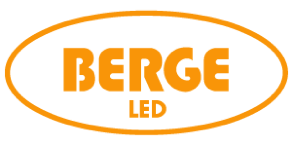 Reklamační formulářKontaktní údajeReklamované zbožíUpozornění: Zboží k reklamaci předávejte vždy kompletní včetně příslušenství, předejdete tak prodloužení doby reklamace.Preferovaný způsob vyřízení reklamace:Oprava	VýměnaBERGE
Frýdecká 1609/36, 
737 01 Český Těšín……………………………………. Datum a podpis reklamujícíhoJméno a příjmeníAdresaTelefonEmailNázevKód produktuPopis závady:Popis závady:Obsah balení při předání: